展鸿2024年浙江省高校选调生全真模考卷（三十）                         《综合能力测试》参考答案及解析第一部分  行政职业能力测验1.【答案】D。解析：《中共中央 国务院关于做好2023年全面推进乡村振兴重点工作的意见》指出，强国必先强农，农强方能国强。要立足国情农情，体现中国特色，建设供给保障强、科技装备强、经营体系强、产业韧性强、竞争能力强的农业强国。因此，①②③④正确。故本题选D。2.【答案】C。解析：A、B、D三项均正确，党的二十大报告指出，十年来，我们经历了对党和人民事业具有重大现实意义和深远历史意义的三件大事：一是迎来中国共产党成立一百周年，二是中国特色社会主义进入新时代，三是完成脱贫攻坚、全面建成小康社会的历史任务，实现第一个百年奋斗目标。C项错误，党的二十大报告指出，从现在起，中国共产党的中心任务就是团结带领全国各族人民全面建成社会主义现代化强国、实现第二个百年奋斗目标，以中国式现代化全面推进中华民族伟大复兴。故本题选C。3.【答案】B。解析：A项错误，由《“十四五”就业促进规划》可知，创业带动就业属于“放大就业倍增效应”的措施，支持多渠道灵活就业属于“扩大就业容量”的措施。B项正确，由《“十四五”就业促进规划》可知，“提升劳动者技能素质，缓解结构性就业矛盾”的措施有大规模多层次开展职业技能培训、构建系统完备的技术技能人才培养体系。C项错误，由《“十四五”就业促进规划》可知，完善就业失业统计监测调查体系属于“防范化解规模性失业风险”的措施。D项错误，由《“十四五”就业促进规划》可知，健全覆盖城乡劳动者的社会保障体系属于“优化劳动者就业环境，提升劳动者收入和权益保障水平”的措施。故本题选B。4.【答案】A。解析：A项正确，B、D项错误，《民法典》第1184条规定，侵害他人财产的，财产损失按照损失发生时的市场价格或者其他合理方式计算。该法第1188条第一款规定，无民事行为能力人、限制民事行为能力人造成他人损害的，由监护人承担侵权责任。监护人尽到监护职责的，可以减轻其侵权责任。本题中，3岁的小孙子是无民事行为能力人，造成的损害应由王某承担侵权责任，赔偿的数额应以市场价格为准。C项错误，诈骗罪是指以非法占有为目的，使用欺骗方法，骗取数额较大的公私财物的行为。本题中餐厅的行为并不涉嫌欺诈犯罪。故本题选A。5.【答案】D。解析：A、B、C三项均正确。D项错误，全过程人民民主是社会主义民主的本质属性，体现了我们党全心全意为人民服务的根本宗旨，体现了国家一切权力属于人民的宪法理念，体现了保证人民当家作主、推动人的全面发展的根本要求。故本题选D。6.【答案】C。解析：A项“全国草原禁牧”、B项“放开对非农建设占用耕地的限制”、D项“各种形式规模”说法均过于绝对。C项正确，《中共中央国务院关于全面推进乡村振兴加快农业农村现代化的意见》指出，推进农业绿色发展；发展节水农业和旱作农业；推进荒漠化、石漠化、坡耕地水土流失综合治理和土壤污染防治、重点区域地下水保护与超采治理。故本题选C。7.【答案】A。解析：A项错误，选择使用电动牙刷，将增加电能的消耗，不属于低碳生活方式。B、C、D三项均属于低碳生活方式。故本题选A。8.【答案】A。解析：A项，“石打乌头粉碎，沙飞海马俱伤”涉及的中药有乌头和海马，共2个。B项，“连翘首，掠过半夏，凉透薄荷裳”涉及的中药有连翘、半夏、薄荷，共3个。C项，“当归也，茱萸熟地，菊老伴花黄”涉及的中药有当归、茱萸、熟地、菊花，共4个。D项，“云母屏开，珍珠帘闭，防风吹散沉香”涉及的中药有云母、珍珠、防风、沉香，共4个。综上，涉及中药名称最少的是A项。故本题选A。9.【答案】B。解析：A项，由“臣心一片磁针石”（臣的心好似一块磁铁）可知运用了比喻的修辞手法。B项，由“接天”“无穷碧”可知运用了夸张的修辞手法，且上下句字数相等，词性相对，结构相同，意义相关，运用了对偶的修辞手法。C项，“千树万树梨花开”中将堆积在枝头的白色雪花比喻成满树绽开了朵朵白色的梨花，运用了比喻的修辞手法。D项，由“世味年来薄似纱”（近年来做官的兴味淡淡的像一层薄纱）可知运用了比喻的修辞手法。综上，A、C、D三项均运用了比喻的修辞手法，B项运用的是夸张和对偶的修辞手法。故本题选B。10.【答案】C。解析：A项正确，麦积山石窟位于甘肃省，始建于384～417年，其以精美的泥塑艺术闻名世界，被誉为“东方雕塑艺术陈列馆”。B项正确，龙门石窟位于河南省洛阳市，多为皇家贵族所建，是世界上绝无仅有的皇家石窟。C项错误，大足石刻位于重庆市大足区境内，是唐、五代、宋时所凿造，是世界八大石窟之一。D项正确，大象山石窟位于甘肃省，是古丝绸之路上甘肃东南部融石窟和古建为一体的重要文化遗存之一。故本题选C。11.【答案】B。解析：本题考查经济优化问题。第一步：审阅题干。由于上衣和裤子可以分开购买，则有上衣、裤子在同一网店购买与上衣、裤子在不同网店购买两种情况，需分类讨论。第二步：分类讨论：①在同一个网店购买：甲网店购买一套服装需要77+65=142元，乙网店需要79+64=143元，丙网店需要78+63=141元，丁网店需要80+62=142元，因此在丙网店购买比较便宜，购买15套需要花费15×141+40=2155元。②在不同网店分别购买上衣和裤子：根据表格可知，在甲网店购买上衣最便宜，在丁网店购买裤子最便宜，因此分别购买需要15×（77+62）+40×2=2165元。综上，本次购买服装的最低成本为2155元。故本题选B。12.【答案】A。解析：本题考查赋值工作效率问题。第一步：审阅题干。题干只给出工作效率的比例关系，可赋值甲的工作效率为2，则乙的为1。第二步：这项工程的总量为（2+1）×30=90，两人合作10天后完成（2+1）×10=30，又合作10天后，两人合作完成（2×125%+1×150%）×10=40，剩余90-30-40=20的工作量需要甲单独完成，还需要20÷（2×125%）=8天完成。因此最终工作比预计时间早30-10-10-8=2天。故本题选A。13.【答案】C。解析：本题考查基础最值问题。第一步：审阅题干。根据题意可知，甲每小时可以调查5个家庭，乙每小时可以调查3个家庭，两人每小时共调查3+5=8个家庭。第二步：100÷8=12……4，剩余4个家庭，甲调查3个，乙调查1个，需要12×3=36分钟。因此他们完成这次电话调查需要的时间至少是12小时36分钟。故本题选C。14.【答案】D。解析：300克食盐平均分成三份，每份为100克。第一次，先在天平的一侧放30克的砝码，再将300克食盐分别放在天平两侧，使两边平衡，此时一侧为135克食盐和30克砝码，另一侧为165克食盐。第二次，天平一侧放5克和30克的砝码，从135克食盐中称出35克食盐，则剩余的为100克。第三次，天平的一侧放第二次称出的100克食盐作砝码称出第二份100克食盐，此时食盐已被平均分成三份。因此，最少需要使用天平3次。故本题选D。15.【答案】A。解析：本题考查规律型多次相遇问题。第一步：审阅题干。根据题意可知，从甲第一次追上乙到第二次追上乙这段时间，甲比乙多走了360米，则乙走的路程为360×4.5-360=（360×3.5）米。第二步：甲、乙两人所走的时间相同，则二人的速度之比等于路程之比，即V甲:V乙=360×4.5:360×3.5=9:7。赋值甲的速度为9米/分钟，乙的速度为7米/分钟，根据“甲出发2圈后第一次追上乙”可知甲花了360×2÷9=80分钟，因此甲出发后走了80×（9-7）=160米第一次到达乙的出发点。故本题选A。16.【答案】A。解析：本题考查日期问题。由海洋馆每展览3天闭馆1天，热带馆每展览7天闭馆3天，熊猫馆每展览6天闭馆2天，可列出如下表格：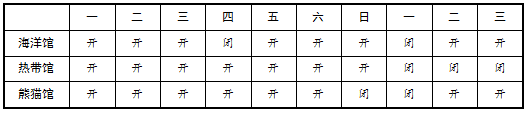 由表可知，三个场馆第一次均闭馆是星期一。故本题选A。17.【答案】B。解析：方法一：设某牧民饲养公羊有x只，则母羊有（140-x）只。根据题意可列式为1.2x+0.8×（140-x）=160，解得x=120，则母羊有140-120=20只，那么公羊比母羊多120-20=100只。故本题选B。方法二：鸡兔同笼问题。若全部为公羊，则可以剪羊毛140×1.2=168斤，实际共剪羊毛160斤，比168少8斤，而每只母羊比公羊少剪1.2-0.8=0.4斤，则母羊共有8÷0.4=20只，公羊140-20=120只，公羊比母羊多120-20=100只。故本题选B。18.【答案】B。解析：本题考查基础概率问题。第一步：审阅题干。根据题意可知，前三局过后小王获胜的概率为，大于50%，则这三局中小王获胜的场次多于失败的场次，排除C、D项。第二步：A项代入，正面情况较为复杂，考虑反面情况。若小王后面4场全败，则她获胜的概率为1-（）4=，不符合题意，排除。故本题选B。19.【答案】B。解析：本题考查基础应用。第一步：审阅题干。本题含有三个未知数，只可列两个方程，可用数字特性解题。第二步：设获得10万元、5万元、1万元的人分别有x人、y人、z人，根据题意有，②×5-①得4z-5x=61，由于4z为偶数，61为奇数，则5y必定为奇数且尾数为5，4z的尾数为6，排除C、D项。A项代入，当z=14时，x=-1，不符合题意，排除。故本题选B。20.【答案】C。解析：本题考查经济优化问题。第一步：审阅题干。根据题意可知，小刘第一件购买的商品为A商品，已知优惠前后定价之间的数量关系，可设代数求解。第二步：设1件A商品的定价为a元，1件B商品的定价为b元，根据题意有a+0.4b+0.1b=56.25%×（a+2b），化简得a=b。因此按原价购买10件A商品的钱最多可以买b×10÷b=14件……2元，即14件B商品。故本题选C。21.【答案】D。解析：本题考查基础行程问题。第一步：审阅题干。路程一定，时间与速度成反比。两次骑行的速度之比为10:15=2:3，则花费的时间之比应为3:2。第二步：第一次骑行的时间比第二次多1份，两次骑行的时间相差90分钟，则1份代表90分钟。以每小时10公里的速度行驶需要90×3=270分钟=4小时30分钟。因此他出发的时间为12:30-4:30=8点。故本题选D。22.【答案】D。解析：本题考查年龄问题。第一步：审阅题干。年龄的平方数等于那一年的年份，则找出2000～2099中是平方数的年份即可。第二步：2000～2099中是平方数的年份只有2025=452，因此这个人是2025-45=1980年出生的。故本题选D。23.【答案】D。解析：本题考查基础概率问题。第一步：审阅题干。题干均为比例关系，无具体实际量，可赋特殊值辅助解题。第二步：赋值志愿者总人数为100人，则男、女志愿者分别有40人、60人。男性志愿者中有教师40×20%=8人，女性志愿者中有教师60×25%=15人，共有教师8+15=23人。因此从登记在册的志愿者中随机挑选1人，该志愿者为男性教师的概率为。故本题选D。24.【答案】B。解析：本题考查基础排列组合问题。第一步：审阅题干。4个数字的乘积须是320的倍数，则有320=2×4×5×8、320×3=4×5×6×8共2种可能（320×2=4×5×4×8不符合题意）。第二步：4个数字放在后四位，则字母放在前四位，因此共有2××=2×24×24=1152种可能，在1000～3000种之间。故本题选B。25.【答案】A。解析：本题考查余数问题。第一步：审阅题干。此类余数问题的固定表述，可运用盈亏法解题。第二步：根据盈亏公式可知，部门数为[6+（5-3）]÷（5-4）=8个，因此这批打印纸的数量为4×8+6=38包。故本题选A。26.【答案】B。解析：本题考查其他关系。第一步：分析题干词语间的关系。钻木的目的是取火。第二步：分析选项，确定答案。A项：指鹿的目的不是为马，排除。B项：“以卵”即拿着鸡蛋，目的是击石，当选。C项：画蛇的目的不是添足，排除。D项：骑虎的目的不是难下，排除。故本题选B。27.【答案】C。解析：本题考查工具关系。第一步：分析题干词语间的关系。镰刀是割麦子的工具。第二步：分析选项，确定答案。A项：卷尺上有刻度，排除。B项：锄头不是收割大米的工具，排除。C项：扳手是拧螺栓的工具，当选。D项：剪刀不是剪钢材的工具，排除。故本题选C。28.【答案】B。解析：本题考查顺承关系、动宾关系。第一步：分析题干词语间的关系。“排练节目”与“演出节目”均为动宾结构，且存在先后顺序，先排练节目，后演出节目。第二步：分析选项，确定答案。A项：革命与改革、建设与改革均无法构成动宾结构，排除。B项：“起草文章”与“发表文章”均为动宾结构，且存在先后顺序，先起草文章，后发表文章，当选。C项：发烧与咳嗽是感冒可能出现的不同症状，二者均无法与感冒构成动宾结构，排除。D项：走访与问卷是两种不同的调查方式，二者为反对关系，排除。故本题选B。29.【答案】C。解析：本题考查种属关系、反对关系。第一步：分析题干词语间的关系。矩形和菱形是两种不同的四边形，二者为反对关系。第二步：分析选项，确定答案。A项：花药和花丝是雄蕊的组成部分，与题干逻辑关系不一致，排除。B项：固态、液态和气态是物体的三种状态，与题干逻辑关系不一致，排除。C项：诗歌和散文是两种不同的体裁，二者为反对关系，当选。D项：着色剂和稳定剂不是两种塑料，与题干逻辑关系不一致，排除。故本题选C。30.【答案】A。解析：本题考查场所关系。选项逐一代入。A项：厨房会有洗洁精，二者为场所关系；电影院会有3D眼镜，二者为场所关系，前后逻辑关系一致，当选。B项：洗洁精可以清洗碗筷，观众佩戴3D眼镜，前后逻辑关系不一致，排除。C项：洗洁精有洗涤的功能，通过3D眼镜可以看到三维图像，前后逻辑关系不一致，排除。D项：洗碗机不可使用洗洁精，3D眼镜和太阳镜是两种不同的眼镜，前后逻辑关系不一致，排除。故本题选A。31.【答案】D。解析：本题考查数量类规律。第一步：观察图形。题干各图形组成凌乱，存在明显的一笔画特征图形，考虑数量类规律。题干各图形均为一笔画图形，则问号处图形应为一笔画图形。第二步：分析选项，确定答案。A项：为两笔画图形，排除。B项：为两笔画图形，排除。C项：为两笔画图形，排除。D项：为一笔画图形，当选。故本题选D。32.【答案】B。解析：本题考查数量类规律。第一步：观察图形。题干各图形均由多个小元素构成，考虑各图形的元素个数规律。题干各图形相同元素个数均为3，则问号处图形相同元素个数应为3。第二步：分析选项，确定答案。A项：相同元素个数为2，排除。B项：相同元素个数为3，当选。C项：相同元素个数为4，排除。D项：相同元素个数为2或4，排除。故本题选B。33.【答案】A。解析：本题考查位置类规律。第一步：观察图形。题干各图形组成元素相同，考虑位置类规律。将题干第一个图形中的黑圆如下图所示编号，①号黑圆沿外圈依次顺时针移动4格，②号黑圆沿外圈依次顺时针移动5格（逆时针移动3格）得到下一个图形。问号处图形遵循此规律。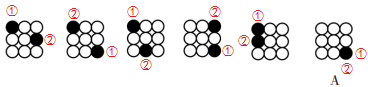 第二步：分析选项，确定答案。A项：符合题干移动规律，当选。B项：不符合题干移动规律，排除。C项：不符合题干移动规律，排除。D项：不符合题干移动规律，排除。故本题选A。34.【答案】B。解析：本题考查数量类规律。第一步：观察图形。题干各图形均存在圆形外框，且内部线条与外框有明显相交，考虑数量类规律。第二步：分析各组图形的数量类规律。①④⑤图形中圆形外框与内部线条交点数为3，②③⑥图形中圆形外框与内部线条交点数为4。故本题选B。35.【答案】D。解析：本题考查空间类规律。第一步：观察图形。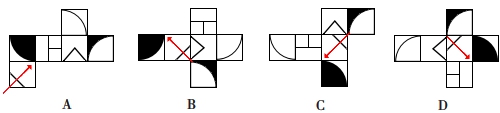 第二步：分析选项，确定答案。如图所示，以直角三角形的直角为起点画出箭头，A、B、C三项箭头均指向黑色扇形的弧线，D项箭头指向黑色扇形的直角，与其他三项不同。故本题选D。36.【答案】A。解析：本题考查结论类。第一步：阅读题干，判断材料类型。本题为结论类题目，仔细阅读材料信息。第二步：分析选项，确定答案。A项：由“人的平均智商每十年有一定幅度增长”可知，人的平均智商并非一成不变；由“儿童时期营养、标准化教育和医疗条件的提升是影响智商的最重要因素”可知，人的平均智商会受到社会发展变化的影响，可以推出，当选。B项：题干仅提及平均智商最大幅的增长发生在发展中国家和地区，未提及平均智商水平是否反映了该国家和地区的经济发展水平，无法推出，排除。C项：题干未对发展中国家人的平均智商与发达国家人的平均智商进行比较，无法推出，排除。D项：题干未提及发达国家人的平均智商增幅缓慢的原因，无法推出，排除。故本题选A。37.【答案】C。解析：本题考查翻译推理。第一步：翻译题干信息。①稳定地提高在逻辑考试上的成绩→在基本概念上有真正的理解；②没有真正的理解→不能取得真正稳定的好成绩。第二步：分析选项，确定答案。A项：翻译为取得真正稳定的好成绩→在基本概念上有真正的理解，是②的逆否命题，意思相同，排除。B项：翻译为取得真正稳定的好成绩→在基本概念上有真正的理解，是②的逆否命题，意思相同，排除。C项：翻译为在基本概念上有真正的理解→取得真正稳定的好成绩，“在基本概念上有真正的理解”否定②的前件，无法推出确定性结论，即该项与题干信息意思不同，当选。D项：翻译为取得真正稳定的好成绩→在基本概念上有真正的理解，是②的逆否命题，意思相同，排除。故本题选C。38.【答案】D。解析：本题考查加强类。第一步：分析题干论点、论据。论点：孩子学习成绩较差可能与父母患有I型糖尿病等慢性疾病有关，而不是与母亲在胎儿发育期间的高血糖有关。论据：近日一项研究结果显示，无论亲生父母中的哪一位患有I型糖尿病，孩子的认知发展都可能受到影响。第二步：分析选项，确定答案。A项：指出孕期母亲患有I型糖尿病对儿童认知发展有不利影响，但并不明确此不利影响的原因是I型糖尿病还是孕期母亲的高血糖，无法支持题干论点，排除。B项：指出母体过高的葡萄糖会影响胎儿的发展，不明确是否是认知方面的影响，无法支持题干论点，排除。C项：指出妊娠期糖尿病对其子女认知功能的影响已有明确研究结论，与题干“I型糖尿病”话题不一致，无法支持题干论点，排除。D项：指出母亲或父亲患有I型糖尿病的孩子，数学平均成绩要低于其他儿童，补充论据，支持题干论点，当选。故本题选D。39.【答案】D。解析：本题考查削弱类。第一步：分析题干论点、论据。论点：中老年人适当增加睡眠时长，可以预防失智的发生。论据：某研究调查了数千名被试者的睡眠情况与健康状况，结果发现，从中年至老年（50岁至70岁间）一直处于较短睡眠模式（即每晚睡眠时长少于6小时）的人，失智风险会增加30%。第二步：分析选项，确定答案。A项：指出老年人每日睡眠时间过长的危害，与题干“中老年人适当增加睡眠时长”话题不一致，无法削弱题干论点，排除。B项：指出睡眠时间变短的原因，与适当增加睡眠时长能否预防失智无关，排除。C项：指出失智的重要风险因素，与适当增加睡眠时长能否预防失智无关，排除。D项：指出失智与睡眠时长无关，说明适当增加睡眠时间无法预防失智，直接削弱题干论点，当选。故本题选D。40.【答案】A。解析：本题考查解释类。第一步：分析题干矛盾现象。题干矛盾现象：某企业一直致力于专业技术人才队伍建设，十年来，该企业招聘的大部分机械工人来自甲职业技术学院，今年招聘的机械工人总数明显增加，但从该学院招聘的机械工人数量却大幅减少，而且招进来的很多人没有经过职业技术学院系统的学习。第二步：分析选项，确定答案。A项：指出该企业增设了技术培训部门，以培训新招聘的机械工人，解释说明了即使今年从甲职业技术学院招聘人数大幅减少，招进来的很多人没有经过系统的学习，通过技术培训部门的培训也能达到建设专业技术人才队伍的目的，最能解释题干现象，当选。B项：指出三年前该企业决定推广AI的应用，与今年的招聘情况变化无关，且无法得知AI应用对企业人才的影响，无法解释题干现象，排除。C项：指出从去年开始，甲学院的排名落后于乙学院，只能解释从甲学院招聘的机械工人数量大幅减少，但无法解释招进来的很多人没有经过系统的学习，排除。D项：指出很多没有上过职业技术学院的工人很有才华，很有才华不等同于有专业技术，无法解释题干现象，排除。故本题选A。41.【答案】A。解析：本题考查基础增长率。第一步：查找相关材料。题干命题点的对应材料在第一段，即2020年，全国参加职工医保34455万人，比上年同比增加1530万人。第二步：根据已知条件解题。根据公式增长率=×100%可得，2020年全国参加职工医保人数同比增长×100%≈×100%≈4.5%，A项与之最接近。故本题选A。42.【答案】B。解析：本题考查现期比重。第一步：查找相关材料。题干命题点的对应材料在第一段，即2020年，参加职工医保34455万人，灵活就业等其他人员参保人员4751万人。第二步：根据已知条件解题。2020年，灵活就业等其他人员参保人数占职工医保参保总人数的比例为×100%≈×100%≈13.6%，B项与之最接近。故本题选B。43.【答案】C。解析：本题考查基础增长率。第一步：查找相关材料。题干命题点的对应材料在材料第二段，即2020年2～7月全国多地实施阶段性减半征收职工医保单位缴费，累计减征约1649亿元，全年职工医保基金（含生育保险）收入15732亿元，比上年减少0.7%。第二步：根据已知条件解题。根据公式基期量=可得，2019年职工医保基金总收入（含生育保险）收入为≈15732+15700×0.7%≈15732+110=15842亿元。若2020年2～7月未实施阶段性减半征收职工医保单位缴费，则全年职工医保基金（含生育保险）收入15732+1649=17381亿元，根据公式增长率=×100%，2020年职工医保基金总收入（含生育保险）同比增长×100%=×100%≈×100%≈9.5%，C项与之最接近。故本题选C。44.【答案】D。解析：本题考查查找数据。第一步：查找相关材料。题干命题点的对应材料在第二、三段，即受新冠肺炎疫情影响，2020全年职工医保基金（含生育保险）收比上年减少0.7%；支出12867亿元，比上年增长1.6%。职工医保统筹基金（含生育保险）收入比上年减少8.6%；支出7931亿元，比上年减少0.1%；2020年，职工医保个人账户收入比上年增长12.8%；支出4936亿元，比上年增长4.5%。第二步：根据已知条件解题。职工医保个人账户收入同比增长（12.8%）＞职工医保基金（含生育保险）收入同比增长（-0.7%），排除A项；职工医保个人账户收入同比增长（12.8%）＞支出增长（4.5%），排除B项；职工医保基金（含生育保险）收入同比增长（-0.7%）＜支出增长（1.6%），排除C项。故本题选D。45.【答案】D。解析：本题考查综合分析。A项正确：根据材料第一、四段可知，2020年，参加职工医保34455万人，参加职工医保人员享受待遇17.9亿人次，则职工医保参保人员人均享受待遇为≈5次，排除。B项正确：根据材料第四段可知，在职职工住院率为8.6%，比上年下降1.5个百分点；退休职工住院率为36.0%，比上年下降6.5个百分点。则2019年，在职职工住院率是退休职工住院率的=≈，排除。C项正确：根据材料第一段可知，企业、机关事业、灵活就业等其他人员三类参保人员（包括在职职工和退休人员）分别为23317万人、6387万人、4751万人，分别比上年增加1050万人、155万人、325万人。三类职工医保参保人员同比增速分别为≈×100%=5%、≈×100%≈2.4%、≈×100%=7.5%，即灵活就业等其他人员参保人数同比增速最快，排除。D项错误：根据材料第三段可知，若职工医保个人账户收入和支出的年同比增幅保持不变，则2021年职工医保个人账户收入为6587×（1+12.8%）≈7430亿元，支出为4936×（1+4.5%）≈5158亿元，当期结存为7430-5158=2272亿元＞2000亿元，当选。故本题选D。46.【答案】B。解析：本题考查基期计算。第一步：查找相关材料。题干命题点的对应材料在文字材料第一段及柱状图，即2020年末S省就业人口占常住人口总数的59.01%，与2019年末相比，就业人口占常住人口总数的比重下降0.24个百分点；2019年S省就业人口为4757.8万人。第二步：根据已知条件解题。2019年S省就业人口占常住人口的比重为59.01%+0.24%=59.25%，因此常住人口为≈8030万人。故本题选B。47.【答案】B。解析：本题考查比重作差。第一步：查找相关材料。题干命题点的对应材料在文字材料第一、二段，即2020年S省就业人口数量为4750.9万人，第二产业就业人口数量为2033.39万人，第三产业就业人口数量为1952.62万人。第二步：根据已知条件解题。2020年末S省第二产业就业人口在就业人口中的占比比第三产业高×100%=×100%≈×100%≈1.7%，即高1.7个百分点。故本题选B。48.【答案】A。解析：本题考查增长量计算。第一步：查找相关材料。题干命题点的对应材料在文字材料第二段及柱状图，即2020年末S省就业人口为4750.9万人，第一产业就业人口为764.89万人，与2019年末相比，第一产业就业人口比重下降0.7个百分点，2019末S省就业人口4757.8万人。第二步：根据已知条件解题。2020年末S省第一产业就业人口数量占比为×100%≈×100%≈16.1%，则2019年末S省第一产业就业人口数量占比为16.1%+0.7%=16.8%。因此2020年末S省第一产业就业人口同比增加了764.89-4757.8×16.8%≈765-4758×=765-793=-28万人，即减少了不到50万人。故本题选A。49.【答案】C。解析：本题考查现期比值。第一步：查找相关材料。题干命题点的对应材料在文字材料，即2020年末S省就业人口4750.9万人，占常住人口总数的59.01%，第三产业的就业人口数量为1952.62万人。第二步：根据已知条件解题。2020年末S省常住人口为万人，则未就业人口数量为-4750.9≈4750×≈3301万人，是第三产业就业人口的≈≈1.7倍。故本题选C。50.【答案】D。解析：本题考查综合分析。A项错误：根据文字材料可知，2020年末S省第一产业就业人口占就业人口的≈×100%≈16.1%，即超过15%，排除。B项错误：根据柱状图可知，2018年末S省就业人口同比增量为4756.22-4758.5=-2.28万人，2017年同比增量为4758.5-4760.83=-2.33万人，前者大于后者，排除。C项错误：根据柱状图可知，2019年末S省就业人口数量较上年增长×100%=×100%＜=0.1%，排除。D项正确：根据文字材料可知，2020年末S省就业人口数量同比增长×100%=×100%≈×100%≈-0.15%。根据部分增长率小于整体增长率，部分占整体的比重同比下降可知，2020年末，S省第二产业就业人口同比增长率减少0.15%以上，当选。故本题选D。第二部分  申论根据给定资料，回答后面的问题。共90分。第一题请根据资料1～3，围绕“建设青年发展型城市”写一篇短评。（30分）要求：1.观点鲜明，论述深刻；2.结构完整，语言流畅；3.字数不超过600字。【参考答案】城市更友好  青年更有为青年因城市而聚，城市因青年而兴。一座城市是否具备对青年发展的吸引力，直接关系到城市未来发展的命脉与潜力。当前，建设充满活力的青年发展型城市，成为推动城市高质量创新发展的重要着力点。建设青年发展型城市，是一种积极践行青年优先发展理念，让青年和城市互相促进高质量发展的城市发展方式。要从青年视角出发，不断优化社会环境与政策环境，将“硬”保障与“软”服务紧密结合，让城市对青年更友好，让青年在城市更有为。建设青年发展型城市，需要强有力的硬件支撑。创造好城市生产、生活和生态空间，要高质量建设城市群创新走廊、高新区、创新街区等创新创业载体；还要打造更加宜居的人文环境，完善设施配套建设；更要从生态环境入手，深入落实国家“双碳”战略，建设“生态友好”之城。唯有从硬件上入手，打造完善良好的创新创业环境和生活设施场景，才能提高城市对青年的承载力、吸引力和凝聚力。建设青年发展型城市，需要精细化的软件保障。一方面，要在顶层设计上将青年优先发展理念融入城市发展战略，营造关心青年、支持青年的良好氛围；另一方面，要出台更多切口小、效果好的政策，健全公共服务供给制度等，精准有效满足青年发展的多样化需求。如此，才能尊重青年发展规律，事无巨细、更好解决青年的“急难愁盼”。做好“软硬”两手抓，多措并举，提升城市的吸引力和包容度、提高青年向往度和幸福感，才能让城市与青年“双向奔赴”、互相成就。（595字）第二题第二题：结合给定资料，自选角度，自拟题目，结合你对划线句子的理解，围绕“企业数字化转型发展”写一篇议论性文章。（60分）要求：1.结合给定资料，但不拘泥于给定资料；2.结构完整，内容充实；3.论述深刻，语言流畅；4.字数1000～1200字。【参考范文】坚持系统观念  转型发展企业企业有动力，经济有活力。今天的中国，数字经济飞速发展，转型发展导向更加鲜明，高质量发展之路展现出广阔前景，用好数字化也成为企业生存发展的必备能力。企业数字化转型发展已然成为大势所趋。然而经济社会发展矛盾错综复杂，当前企业数字化转型发展是一场长期的系统工程，必须牢牢把握其中的内在联系，坚持用系统观念加以谋划和解决，全面协调推动发展。才能实现多方协同、共建共享，让企业数字化转型有所成效，推进数字经济发展更突飞猛进。从系统观念出发，处理好机遇和难点的关系。机遇与挑战并存，企业既要在数字化转型中洞悉“时”与“势”，顺应时代潮流，把握发展机遇；也要明察“危”与“机”，针对发展中存在的痛点难点攻坚克难。具体而言，一方面，要更好地把握当下与过去、未来的关系，了解经济社会的内在运行规律，抓住当下的数字经济时势和政策机遇，及时调整企业发展模式；另一方面，要制定明确可行的实施方案，明晰定位自身转型水平和转型方向，完善资金、技术、人才储备等资源条件，关注数据安全，以适应数字化转型要求。在当前的关键阶段，需正确把握机遇和难点之间的关系，以系统观念加快数字化转型。从系统观念出发，处理好经验和探索的关系。不可否认，在转型升级的发展过程中需要不断地借鉴他人总结出来的宝贵经验和教训。但盲目照搬、一味模仿和不知变通终究是自寻死路。“路漫漫其修远兮”，必须在实践中“上下求索”，不断去探索适合自身发展的新方式。企业在数字化转型发展的过程中也是如此，既需要借鉴他人经验，又应当加强自身探索。展开数字化转型，除了协同学习率先实践的大型企业积累的成熟经验，还要从自身实际出发，聚焦痛难点，实施针对性措施，探索共生互补互利的模式。唯有不断总结学习经验，不断创新探索，理性科学创新规划，企业数字化转型发展方能逐步成熟。从系统观念出发，处理好能动和引导的关系。处理好能动和引导的关系，其实就是发挥主观能动性，调动做事积极性。前者需要企业自身有“逢山开路、遇河架桥”的意志，百折不挠、勇往直前，不断追求高质量发展；后者需要政府加快提升公共基础设施数字化水平，规划好顶层设计，为数字化产品和服务的广泛应用创造良好条件和环境。在浙江省，多家龙头企业主动求变，积极探索数字转型，当地数字经济系统建设也破题见效，为企业数字化转型奠定扎实基础。因而，在企业数字化转型发展中，既要注重企业能动作用，也要发挥好政府引导作用，才能推动经济社会发展不断形成新局面、取得新成效。中国正处于“百年未有之大变局”，时代变革的呼声已经奏响。为应对当前局面，用系统观念铺就企业数字化转型发展之路是应有之义和必然选择。唯有用普遍联系的观点去观察、把握事物的发展规律，在数字化转型发展中处理好机遇和难点、经验和探索、能动和引导的关系，才能实现多方协同、共建共享，从而推动经济社会高质量发展。（1175字）